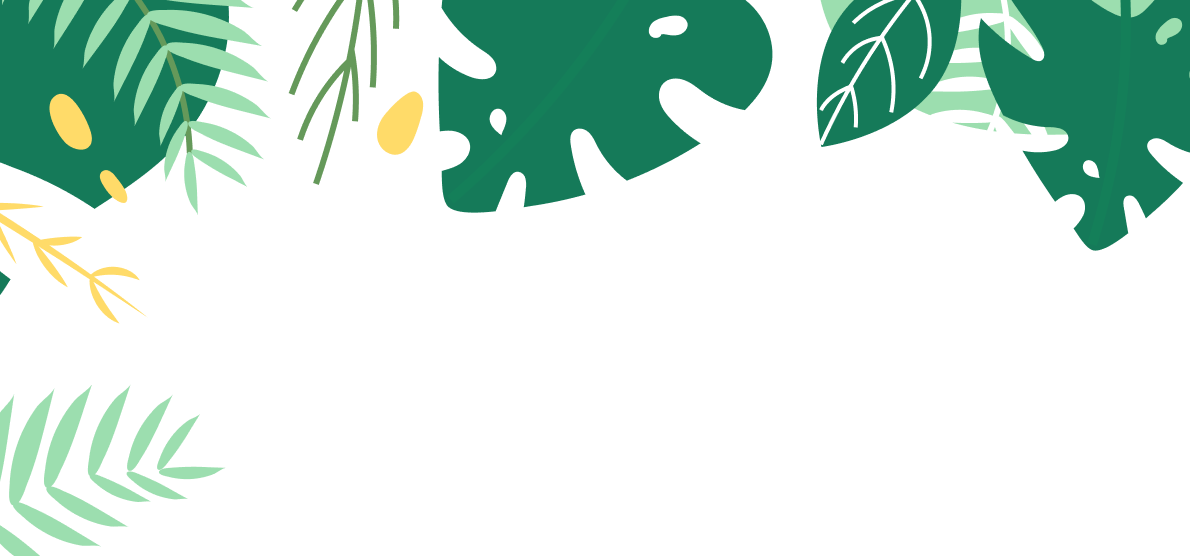 Немного о себе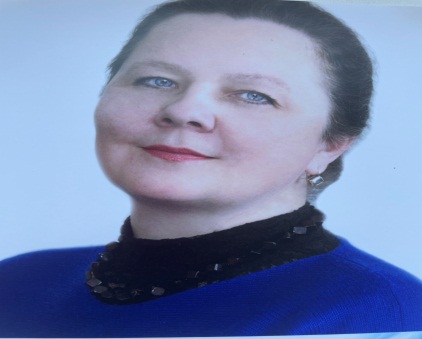 Я научился этим летомИ достиг результатовФотографии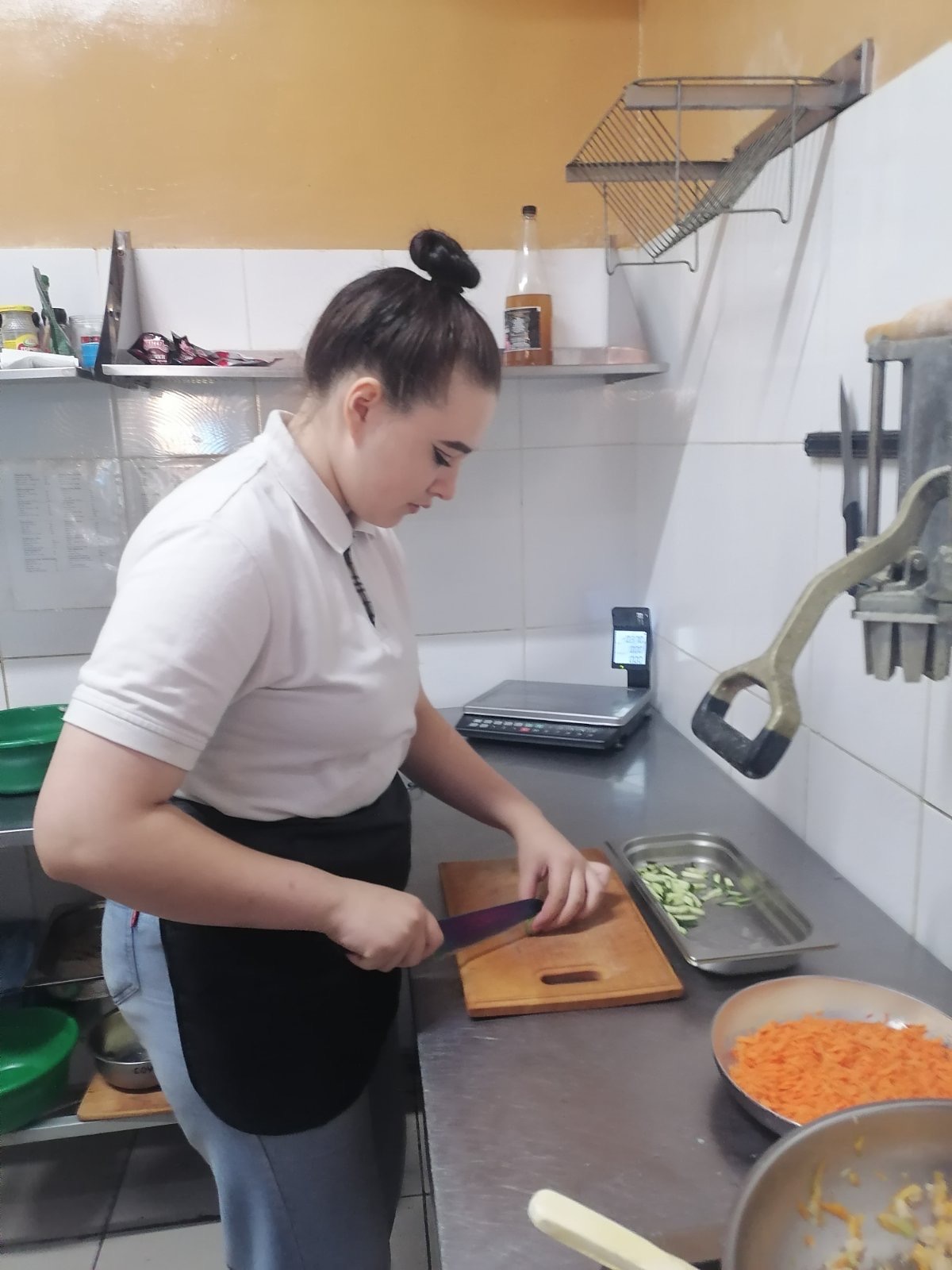 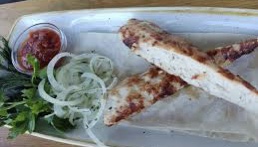 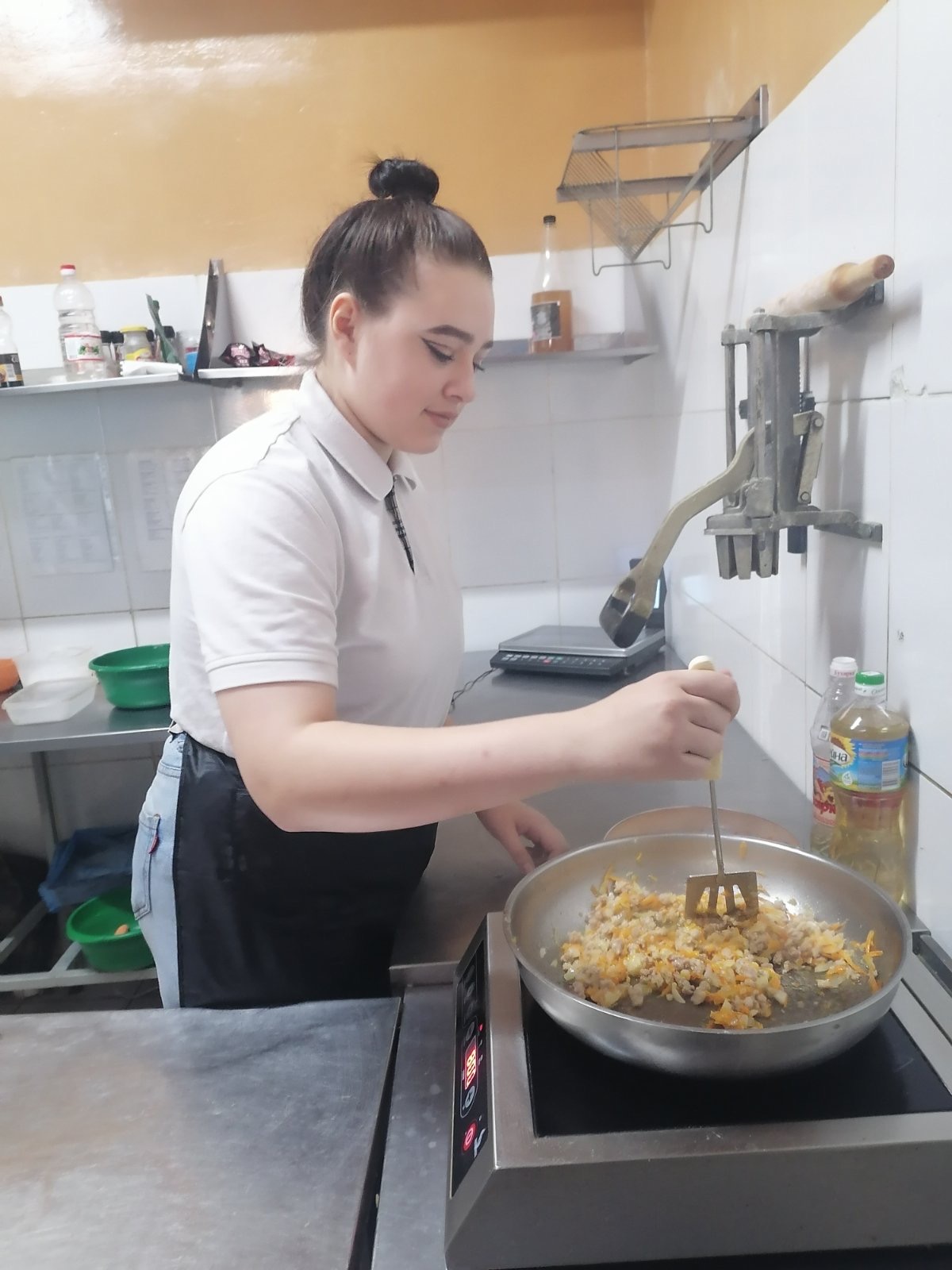 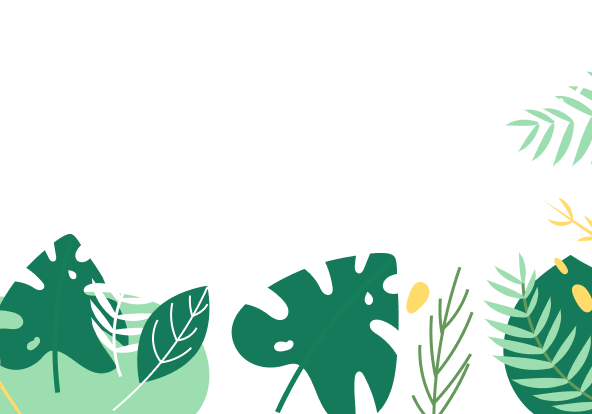 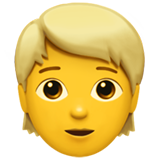 Исаченко Валерия, 17 лет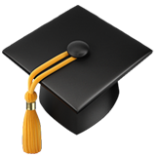 Чериковский государственный колледж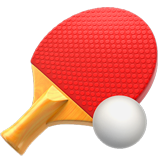 Социальные сети, готовка, спорт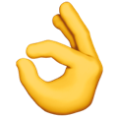 готовить разнообразные блюдаобслуживать клиентов кафе   подбирать необходимые ингредиенты и сочетания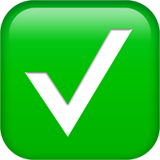 готовила блюда из меню кафеузнала много интересных рецептовэкспериментирую с различными блюдами для своей семьи